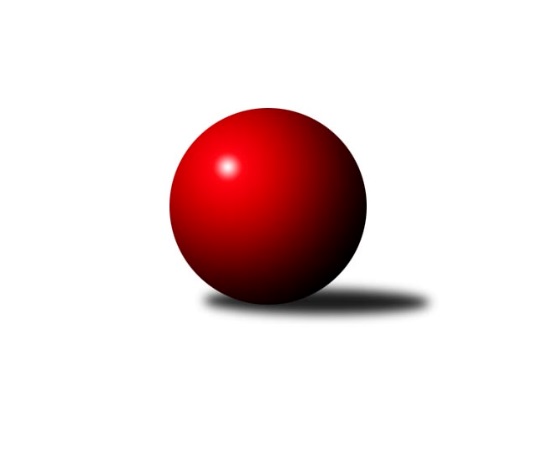 Č.4Ročník 2021/2022	16.10.2021Nejlepšího výkonu v tomto kole: 2598 dosáhlo družstvo: Kuželky Horní BenešovKrajský přebor MS 2021/2022Výsledky 4. kolaSouhrnný přehled výsledků:TJ Nový Jičín ˝A˝	- TJ Břidličná ˝A˝	6:2	2401:2366	7.0:5.0	16.10.TJ VOKD Poruba ˝B˝	- TJ Unie Hlubina ˝B˝	1:7	2324:2479	3.0:9.0	16.10.KK PEPINO Bruntál	- KK Jiskra Rýmařov ˝B˝	3:5	2315:2318	6.0:6.0	16.10.TJ Horní Benešov ˝C˝	- Kuželky Horní Benešov	3:5	2597:2598	6.0:6.0	16.10.TJ Opava ˝C˝	- TJ Sokol Bohumín ˝C˝	5:3	2507:2458	7.0:5.0	16.10.Tabulka družstev:	1.	TJ Unie Hlubina ˝B˝	4	4	0	0	26.0 : 6.0 	32.0 : 16.0 	 2539	8	2.	KK Jiskra Rýmařov ˝B˝	4	4	0	0	23.0 : 9.0 	31.0 : 17.0 	 2436	8	3.	KK PEPINO Bruntál	4	3	0	1	21.5 : 10.5 	29.5 : 18.5 	 2385	6	4.	TJ Břidličná ˝A˝	4	2	0	2	17.0 : 15.0 	29.0 : 19.0 	 2505	4	5.	TJ VOKD Poruba ˝B˝	4	2	0	2	12.0 : 20.0 	17.0 : 31.0 	 2323	4	6.	TJ Nový Jičín ˝A˝	4	1	0	3	14.0 : 18.0 	23.0 : 25.0 	 2336	2	7.	TJ Sokol Bohumín ˝C˝	4	1	0	3	12.5 : 19.5 	19.5 : 28.5 	 2418	2	8.	TJ Horní Benešov ˝C˝	4	1	0	3	12.0 : 20.0 	20.5 : 27.5 	 2527	2	9.	TJ Opava ˝C˝	4	1	0	3	12.0 : 20.0 	20.5 : 27.5 	 2414	2	10.	Kuželky Horní Benešov	4	1	0	3	10.0 : 22.0 	18.0 : 30.0 	 2423	2Podrobné výsledky kola:	 TJ Nový Jičín ˝A˝	2401	6:2	2366	TJ Břidličná ˝A˝	Petr Hrňa	 	 195 	 225 		420 	 1:1 	 419 	 	212 	 207		Tomáš Fiury	Nikolas Chovanec	 	 197 	 190 		387 	 1:1 	 394 	 	189 	 205		Zdeněk Fiury ml.	Radek Chovanec	 	 202 	 200 		402 	 1:1 	 384 	 	203 	 181		Ivo Mrhal ml.	Ján Pelikán	 	 167 	 211 		378 	 1:1 	 387 	 	206 	 181		Vilém Berger	Josef Tatay	 	 181 	 198 		379 	 1:1 	 371 	 	167 	 204		Zdeněk Fiury st.	Jan Pospěch	 	 217 	 218 		435 	 2:0 	 411 	 	202 	 209		Josef Veselýrozhodčí: Jurečka LiborNejlepší výkon utkání: 435 - Jan Pospěch	 TJ VOKD Poruba ˝B˝	2324	1:7	2479	TJ Unie Hlubina ˝B˝	Zdeněk Mžik	 	 192 	 216 		408 	 1:1 	 393 	 	201 	 192		Rudolf Riezner	Rostislav Sabela	 	 200 	 200 		400 	 1:1 	 411 	 	214 	 197		Michal Babinec	Jiří Adamus	 	 183 	 199 		382 	 1:1 	 390 	 	195 	 195		Jaroslav Kecskés	Radim Bezruč	 	 192 	 196 		388 	 0:2 	 425 	 	198 	 227		Roman Grüner	David Stareček	 	 196 	 176 		372 	 0:2 	 414 	 	211 	 203		Petr Chodura	Zdeněk Hebda	 	 187 	 187 		374 	 0:2 	 446 	 	213 	 233		František Olivarozhodčí: Emilie DeingruberováNejlepší výkon utkání: 446 - František Oliva	 KK PEPINO Bruntál	2315	3:5	2318	KK Jiskra Rýmařov ˝B˝	Josef Novotný	 	 187 	 186 		373 	 1:1 	 366 	 	173 	 193		Jaroslav Heblák	Miluše Rychová	 	 209 	 207 		416 	 2:0 	 392 	 	195 	 197		Romana Valová	Jan Mlčák	 	 187 	 185 		372 	 1:1 	 391 	 	173 	 218		Michal Ihnát	Richard Janalík	 	 189 	 184 		373 	 0:2 	 404 	 	216 	 188		Josef Pilatík	Tomáš Janalík	 	 208 	 217 		425 	 2:0 	 361 	 	162 	 199		Petra Kysilková	Lukáš Janalík	 	 189 	 167 		356 	 0:2 	 404 	 	195 	 209		Pavel Konštackýrozhodčí:  Vedoucí družstevNejlepší výkon utkání: 425 - Tomáš Janalík	 TJ Horní Benešov ˝C˝	2597	3:5	2598	Kuželky Horní Benešov	Zdeňka Habartová	 	 208 	 225 		433 	 1:1 	 447 	 	225 	 222		Martin Koraba	Tomáš Zbořil	 	 187 	 201 		388 	 0:2 	 439 	 	211 	 228		Martin Weiss	Petr Dankovič	 	 218 	 208 		426 	 1:1 	 420 	 	230 	 190		Josef Klech	Barbora Bartková	 	 231 	 235 		466 	 2:0 	 413 	 	207 	 206		Jaromír Martiník	Miloslav Petrů	 	 238 	 219 		457 	 2:0 	 414 	 	200 	 214		David Schiedek	Robert Kučerka	 	 210 	 217 		427 	 0:2 	 465 	 	243 	 222		Petr Vaněkrozhodčí:  Vedoucí družstevNejlepší výkon utkání: 466 - Barbora Bartková	 TJ Opava ˝C˝	2507	5:3	2458	TJ Sokol Bohumín ˝C˝	Renáta Smijová	 	 224 	 197 		421 	 1:1 	 424 	 	218 	 206		Ladislav Štafa	Jan Kořený	 	 189 	 237 		426 	 1:1 	 373 	 	190 	 183		Vladimír Sládek	Václav Bohačik	 	 247 	 211 		458 	 2:0 	 443 	 	233 	 210		Alfréd Hermann	Karel Vágner	 	 177 	 178 		355 	 1:1 	 381 	 	204 	 177		Petr Lembard	Josef Plšek	 	 186 	 213 		399 	 0:2 	 422 	 	190 	 232		Pavel Plaček	Karel Kratochvíl	 	 209 	 239 		448 	 2:0 	 415 	 	201 	 214		Jozef Kuzmarozhodčí:  Vedoucí družstevNejlepší výkon utkání: 458 - Václav BohačikPořadí jednotlivců:	jméno hráče	družstvo	celkem	plné	dorážka	chyby	poměr kuž.	Maximum	1.	Miloslav Petrů 	TJ Horní Benešov ˝C˝	445.17	302.3	142.8	6.3	3/3	(460)	2.	Ivo Mrhal 	TJ Břidličná ˝A˝	444.25	310.5	133.8	9.3	2/3	(457)	3.	František Oliva 	TJ Unie Hlubina ˝B˝	443.00	295.8	147.3	5.0	4/4	(455)	4.	Barbora Bartková 	TJ Horní Benešov ˝C˝	442.33	298.3	144.0	2.8	3/3	(467)	5.	Petr Chodura 	TJ Unie Hlubina ˝B˝	441.75	295.0	146.8	7.0	4/4	(510)	6.	Martin Weiss 	Kuželky Horní Benešov	439.17	307.7	131.5	8.7	3/3	(460)	7.	Zdeněk Fiury  ml.	TJ Břidličná ˝A˝	433.75	296.3	137.5	6.0	2/3	(478)	8.	Jozef Kuzma 	TJ Sokol Bohumín ˝C˝	428.67	307.2	121.5	9.5	3/3	(447)	9.	Tomáš Fiury 	TJ Břidličná ˝A˝	427.00	293.3	133.8	4.0	2/3	(444)	10.	Pavel Plaček 	TJ Sokol Bohumín ˝C˝	426.33	290.0	136.3	9.0	3/3	(447)	11.	Jaroslav Kecskés 	TJ Unie Hlubina ˝B˝	425.50	296.8	128.8	6.5	4/4	(444)	12.	Josef Pilatík 	KK Jiskra Rýmařov ˝B˝	424.50	285.2	139.3	4.8	3/3	(468)	13.	Jaromír Martiník 	Kuželky Horní Benešov	423.67	298.5	125.2	8.5	3/3	(444)	14.	Rudolf Riezner 	TJ Unie Hlubina ˝B˝	422.67	286.7	136.0	7.0	3/4	(441)	15.	Václav Bohačik 	TJ Opava ˝C˝	421.00	298.5	122.5	11.0	2/2	(458)	16.	Ivo Mrhal  ml.	TJ Břidličná ˝A˝	420.50	285.0	135.5	7.5	3/3	(454)	17.	Martin Koraba 	Kuželky Horní Benešov	419.50	282.0	137.5	4.8	3/3	(447)	18.	Lukáš Janalík 	KK PEPINO Bruntál	419.00	288.7	130.3	5.7	2/2	(440)	19.	Jan Pospěch 	TJ Nový Jičín ˝A˝	418.00	286.3	131.8	5.8	2/3	(435)	20.	Jolana Rybová 	TJ Opava ˝C˝	417.50	296.3	121.3	8.8	2/2	(423)	21.	Pavel Konštacký 	KK Jiskra Rýmařov ˝B˝	417.50	298.0	119.5	9.8	2/3	(439)	22.	Robert Kučerka 	TJ Horní Benešov ˝C˝	415.67	283.5	132.2	8.7	3/3	(437)	23.	Roman Grüner 	TJ Unie Hlubina ˝B˝	414.33	289.7	124.7	8.7	3/4	(425)	24.	Romana Valová 	KK Jiskra Rýmařov ˝B˝	413.83	292.2	121.7	9.2	3/3	(488)	25.	Petr Dankovič 	TJ Horní Benešov ˝C˝	413.75	300.0	113.8	11.0	2/3	(426)	26.	Zdeňka Habartová 	TJ Horní Benešov ˝C˝	413.50	285.8	127.7	6.2	3/3	(433)	27.	Josef Veselý 	TJ Břidličná ˝A˝	413.50	286.8	126.7	6.7	3/3	(429)	28.	Alfréd Hermann 	TJ Sokol Bohumín ˝C˝	411.33	292.3	119.0	11.0	3/3	(443)	29.	Josef Plšek 	TJ Opava ˝C˝	407.17	291.5	115.7	12.2	2/2	(431)	30.	Petr Vaněk 	Kuželky Horní Benešov	407.00	288.5	118.5	7.8	2/3	(465)	31.	Petr Hrňa 	TJ Nový Jičín ˝A˝	406.00	285.0	121.0	8.0	3/3	(430)	32.	Renáta Smijová 	TJ Opava ˝C˝	405.67	291.3	114.3	10.3	2/2	(421)	33.	Michal Babinec 	TJ Unie Hlubina ˝B˝	404.75	287.3	117.5	9.8	4/4	(424)	34.	Jaroslav Zelinka 	TJ Břidličná ˝A˝	403.00	278.0	125.0	10.5	2/3	(406)	35.	Vilém Berger 	TJ Břidličná ˝A˝	401.00	285.3	115.7	9.7	3/3	(410)	36.	Zdeněk Mžik 	TJ VOKD Poruba ˝B˝	400.50	280.5	120.0	9.5	3/3	(426)	37.	Josef Klech 	Kuželky Horní Benešov	400.50	280.5	120.0	10.0	2/3	(420)	38.	Nikolas Chovanec 	TJ Nový Jičín ˝A˝	399.33	263.3	136.0	5.7	3/3	(418)	39.	Rostislav Sabela 	TJ VOKD Poruba ˝B˝	397.33	293.5	103.8	12.2	3/3	(400)	40.	Radek Škarka 	TJ Nový Jičín ˝A˝	396.67	293.7	103.0	9.3	3/3	(433)	41.	Ladislav Štafa 	TJ Sokol Bohumín ˝C˝	395.83	291.0	104.8	13.0	3/3	(424)	42.	Zdeněk Štohanzl 	TJ Opava ˝C˝	395.25	284.8	110.5	10.8	2/2	(402)	43.	Petra Kysilková 	KK Jiskra Rýmařov ˝B˝	394.67	277.2	117.5	8.3	3/3	(436)	44.	Jaroslav Heblák 	KK Jiskra Rýmařov ˝B˝	391.17	285.5	105.7	13.0	3/3	(430)	45.	Michal Ihnát 	KK Jiskra Rýmařov ˝B˝	390.50	276.5	114.0	12.0	2/3	(391)	46.	Richard Janalík 	KK PEPINO Bruntál	389.50	276.0	113.5	9.8	2/2	(411)	47.	Petr Lembard 	TJ Sokol Bohumín ˝C˝	389.50	280.3	109.2	13.5	3/3	(414)	48.	David Schiedek 	Kuželky Horní Benešov	389.00	267.7	121.3	9.5	3/3	(414)	49.	Tomáš Zbořil 	TJ Horní Benešov ˝C˝	387.75	290.0	97.8	12.5	2/3	(402)	50.	Vítězslav Kadlec 	KK PEPINO Bruntál	386.25	273.0	113.3	11.5	2/2	(405)	51.	Přemysl Janalík 	KK PEPINO Bruntál	386.00	282.0	104.0	10.0	2/2	(393)	52.	Jiří Adamus 	TJ VOKD Poruba ˝B˝	385.50	278.5	107.0	12.3	2/3	(402)	53.	Jiří Petr 	TJ Nový Jičín ˝A˝	384.00	270.0	114.0	14.5	2/3	(393)	54.	David Stareček 	TJ VOKD Poruba ˝B˝	382.83	275.5	107.3	9.5	3/3	(429)	55.	Jan Mlčák 	KK PEPINO Bruntál	381.50	269.0	112.5	7.5	2/2	(391)	56.	Josef Novotný 	KK PEPINO Bruntál	379.67	271.5	108.2	10.5	2/2	(391)	57.	Jan Stuś 	TJ Sokol Bohumín ˝C˝	378.50	272.5	106.0	13.3	2/3	(405)	58.	Radim Bezruč 	TJ VOKD Poruba ˝B˝	377.67	271.3	106.3	11.3	3/3	(418)	59.	Zdeněk Hebda 	TJ VOKD Poruba ˝B˝	376.50	275.8	100.7	13.5	3/3	(409)	60.	Vladimír Sládek 	TJ Sokol Bohumín ˝C˝	373.50	270.0	103.5	14.5	2/3	(374)	61.	Radek Chovanec 	TJ Nový Jičín ˝A˝	368.67	267.7	101.0	11.3	3/3	(402)		Čestmír Řepka 	TJ Břidličná ˝A˝	430.00	285.0	145.0	3.0	1/3	(430)		Jiří Polášek 	KK Jiskra Rýmařov ˝B˝	429.00	307.5	121.5	9.0	1/3	(440)		Jan Kořený 	TJ Opava ˝C˝	428.33	286.0	142.3	5.0	1/2	(445)		Tomáš Janalík 	KK PEPINO Bruntál	425.00	288.7	136.3	8.7	1/2	(428)		Josef Šindler 	TJ Horní Benešov ˝C˝	422.00	300.0	122.0	13.0	1/3	(422)		Karel Kratochvíl 	TJ Opava ˝C˝	417.50	290.0	127.5	6.0	1/2	(448)		Miluše Rychová 	KK PEPINO Bruntál	407.00	282.3	124.7	4.0	1/2	(416)		Miroslava Ševčíková 	TJ Sokol Bohumín ˝C˝	407.00	294.0	113.0	11.0	1/3	(407)		Miroslav Petřek  st.	TJ Horní Benešov ˝C˝	405.00	281.0	124.0	7.0	1/3	(405)		Rostislav Bareš 	TJ VOKD Poruba ˝B˝	394.00	305.0	89.0	11.0	1/3	(394)		Pavel Krompolc 	TJ Unie Hlubina ˝B˝	393.00	279.5	113.5	8.0	2/4	(412)		Pavel Švan 	KK Jiskra Rýmařov ˝B˝	391.00	267.0	124.0	5.0	1/3	(391)		Jana Martiníková 	Kuželky Horní Benešov	382.00	265.0	117.0	13.0	1/3	(382)		Josef Tatay 	TJ Nový Jičín ˝A˝	379.00	268.0	111.0	13.0	1/3	(379)		Miroslav Procházka 	Kuželky Horní Benešov	377.00	271.0	106.0	11.0	1/3	(377)		Zdeněk Fiury  st.	TJ Břidličná ˝A˝	371.00	269.0	102.0	10.0	1/3	(371)		Libor Jurečka 	TJ Nový Jičín ˝A˝	370.00	256.0	114.0	9.0	1/3	(370)		Ján Pelikán 	TJ Nový Jičín ˝A˝	368.00	274.0	94.0	12.5	1/3	(378)		Vladimír Kozák 	TJ Opava ˝C˝	364.00	251.0	113.0	11.0	1/2	(364)		Karel Vágner 	TJ Opava ˝C˝	354.50	275.0	79.5	17.0	1/2	(355)		Adam Hlásný 	TJ Nový Jičín ˝A˝	351.00	239.0	112.0	15.0	1/3	(351)		Jiří Jedlička 	Kuželky Horní Benešov	279.00	202.0	77.0	27.0	1/3	(279)Sportovně technické informace:Starty náhradníků:registrační číslo	jméno a příjmení 	datum startu 	družstvo	číslo startu25961	Jiří Adamus	16.10.2021	TJ VOKD Poruba ˝B˝	3x
Hráči dopsaní na soupisku:registrační číslo	jméno a příjmení 	datum startu 	družstvo	24730	Josef Tatay	16.10.2021	TJ Nový Jičín ˝A˝	Program dalšího kola:5. kolo23.10.2021	so	16:00	TJ Unie Hlubina ˝B˝ - KK Jiskra Rýmařov ˝B˝ (předehrávka z 9. kola)	24.10.2021	ne	9:00	Kuželky Horní Benešov - TJ Sokol Bohumín ˝C˝ (předehrávka z 9. kola)	30.10.2021	so	10:00	KK Jiskra Rýmařov ˝B˝ - Kuželky Horní Benešov (předehrávka z 8. kola)	6.11.2021	so	9:00	TJ Unie Hlubina ˝B˝ - TJ Horní Benešov ˝C˝	6.11.2021	so	9:00	TJ Břidličná ˝A˝ - TJ Opava ˝C˝	6.11.2021	so	10:00	TJ Sokol Bohumín ˝C˝ - KK PEPINO Bruntál	6.11.2021	so	10:00	KK Jiskra Rýmařov ˝B˝ - TJ VOKD Poruba ˝B˝	7.11.2021	ne	9:00	Kuželky Horní Benešov - TJ Nový Jičín ˝A˝	Nejlepší šestka kola - absolutněNejlepší šestka kola - absolutněNejlepší šestka kola - absolutněNejlepší šestka kola - absolutněNejlepší šestka kola - dle průměru kuželenNejlepší šestka kola - dle průměru kuželenNejlepší šestka kola - dle průměru kuželenNejlepší šestka kola - dle průměru kuželenNejlepší šestka kola - dle průměru kuželenPočetJménoNázev týmuVýkonPočetJménoNázev týmuPrůměr (%)Výkon2xBarbora BartkováHor.Beneš.C4663xFrantišek OlivaHlubina B113.494461xPetr VaněkKuželky HB4651xVáclav BohačikOpava C111.544581xVáclav BohačikOpava C4583xTomáš JanalíkPEPINO111.234253xMiloslav PetrůHor.Beneš.C4571xBarbora BartkováHor.Beneš.C110.474661xKarel KratochvílOpava C4481xPetr VaněkKuželky HB110.234651xMartin KorabaKuželky HB4471xJan PospěchNový Jičín A109.36435